Руководствуясь статьями 9, 10 Федерального закона от 12 июня 2002 года № 67-ФЗ «Об основных гарантиях избирательных прав и права на участие в референдуме граждан Российской Федерации», статьей 6 областного закона Архангельской области от 8 ноября 2006 года № 268-13-ОЗ «О выборах в органы местного самоуправления в Архангельской области» избирательная комиссия муниципального образования «Город Архангельск» постановляет:1. Поддержать проект решения Архангельской городской Думы «О назначении выборов депутатов Архангельской городской Думы двадцать седьмого созыва», внесенный на рассмотрение Архангельской городской Думы председателем избирательной комиссии муниципального образования «Город Архангельск» Кузнецовым Александром Александровичем (прилагается).2. Направить настоящее постановление в Архангельскую городскую Думу.3. Разместить настоящее постановление на официальном сайте избирательной комиссии муниципального образования «Город Архангельск».Председатель комиссии                                                                А.А. КузнецовСекретарь комиссии                                                                      Е.Н. БерезинаАрхангельская городская ДумаСорок девятая очередная сессия двадцать шестого созываР Е Ш Е Н И Еот "__" _________ 2018 г.  №_____О назначении выборов депутатов Архангельской городской Думы двадцать седьмого созываВ соответствии со статьей 6 областного закона Архангельской области от 8 ноября 2006 года № 268-13-ОЗ  «О выборах в органы местного самоуправления в Архангельской области», статьями 11, 20 Устава муниципального образования «Город Архангельск» Архангельская городская Дума  р е ш и л а:1. Назначить выборы депутатов Архангельской городской Думы двадцать седьмого созыва на 09 сентября 2018 года.2. Настоящее решение подлежит официальному опубликованию в газете «Архангельск – город воинской славы» не позднее чем через пять дней со дня его принятия.Председатель городской Думы                                                       В.В. Сырова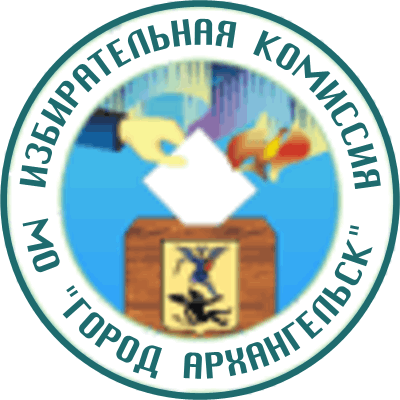 ИЗБИРАТЕЛЬНАЯ КОМИССИЯМУНИЦИПАЛЬНОГО ОБРАЗОВАНИЯ "ГОРОД АРХАНГЕЛЬСК"(Архангельская городская избирательная комиссия)ПОСТАНОВЛЕНИЕ24 апреля 2018 года                                                                                    № 6/22О проекте решения Архангельской городской Думы«О назначении выборов депутатов Архангельской городской Думы двадцать седьмого созыва» 